TechBuy Guidelines for Entering Requisitions for Guest LodgingThe following guidelines are intended to provide assistance for individuals entering requisitions for.   The  Department hasmade every effort to ensure that the guidelines are in compliance with operating policies. However, in the event of conflict between these guidelines and operating policies, the operating policies shall prevail.The Guest Lodging program allows T departments to reserve and pay for individual hotel rooms at a contract rate at selected Lubbock area hotels for guests , such as guest speakers orprospective employees.  It may also be used for employees who are not headquartered in Lubbock but who are here on campus for meetings.  (Please see the Notes section for guidance on what expenses may be included on the requisition.)First contact the participating hotel, make a reservation, and a confirmation number. is a list of the hotels currently included in the program, along with some of the amenities offered:Once you have the confirmation number, enter a TechBuy requisition using the Guest Lodging form.For Supplier, select the correct hotel from the drop-down list.For Quantity, enter the number of nights of lodging. Example for two nights: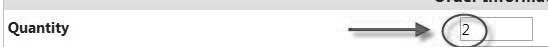 For Authorized Charges, enter the rate per night of lodging plus 7% for city occupancy taxes.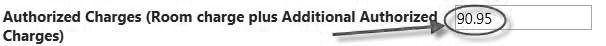 For Packaging, always enter “1”.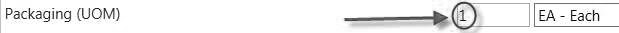 In Product Description, enter “Guest Lodging for (name of guest)”.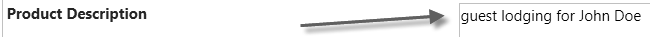 f.	Under Additional Information, list the name and arrival and departure date for each guest that you are including on the requisition.  Please be sure you list the departure date correctly, the hotels this  reservation.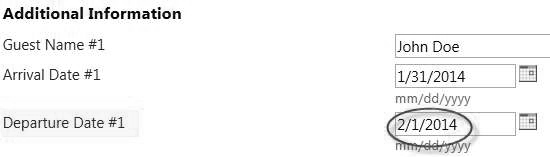 In the Incidental Expenses field, if the hotel has a restaurant, you may request that the hotel allow meals in addition to the lodging charges using local funds only. For information on adding the amount for meals,see #5 below. (Please see the Notes section for guidance on what meal expenses may be included on the requisition.)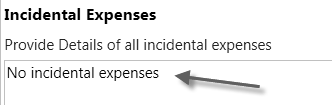 In Purpose/Benefit Statement, provide a statement detailing the purpose for the guest’s visit to  and the benefit.  For example, if the visitor is a guest lecturer, include information about the event and who will be attending. If you are using a FOP, be sure to include a statement about how the visit benefits the project.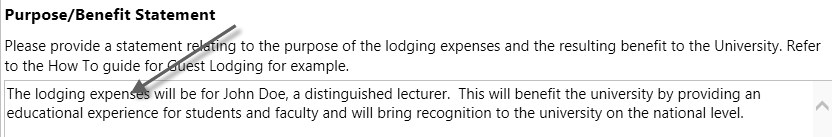 When you have completed this form, click on Go in the upper right corner, and this will create a cart. You can edit the cart just like other TechBuy carts: changing/splitting the FOAPs, adding Internal and External Notes and Attachments, etc. Use the following account codes, depending on the type of guest or incidental expenses you are authorizing:o add meals for TTU guests:  (Please see the Notes section for guidance on what meal expenses may be included on the requisition.)Click on the “Add non-catalog item for this supplier” option.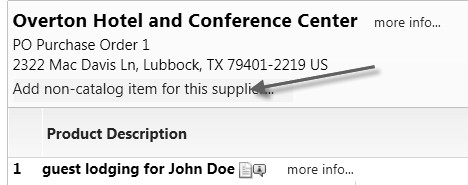 In the dialog box, enter a description, such as “meals for speaker” or “breakfast for speaker.”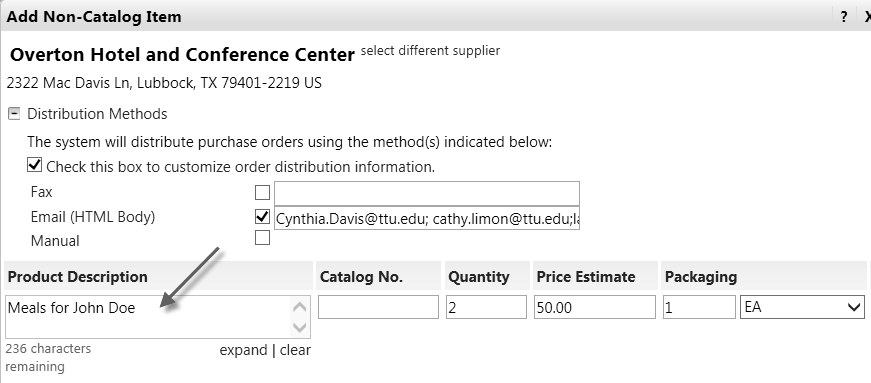 Enter the quantity of days your guest is staying and the amount you want to pay for the meals.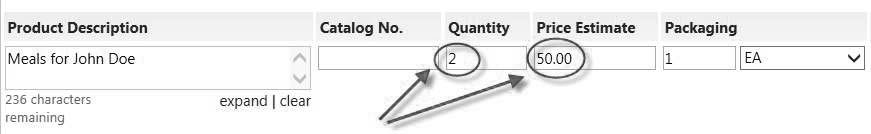 The packaging should always be “1” and then click on Save and Close.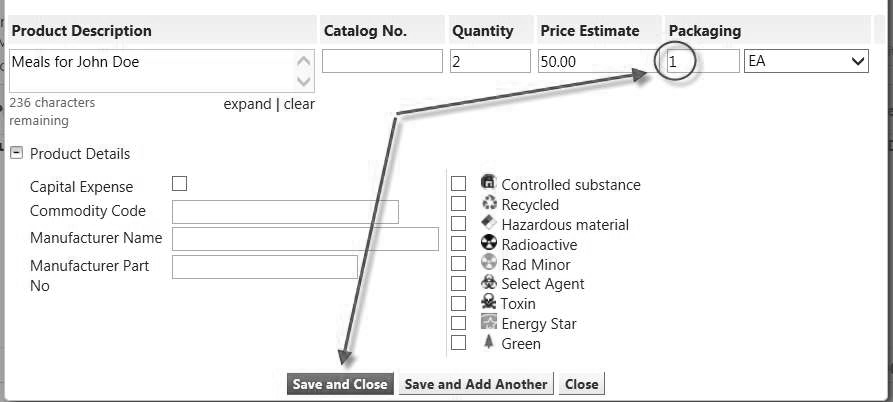 The hotel will not charge the guest for any charges associated with the purchase order that are allowable. However, the hotel will require the guest to provide a credit card for any incidental expenses not covered by the PO, such as movies, personal long-distance phone calls, etc.The hotel will email invoices to Procurement Services, where they will be scanned and attached to the purchase order. The receiving policy for the guest lodging POs will be the same as the standard receiving policy. (See the How To Guide for “Receiving in TechBuy” at  http://www.depts.ttu.edu/procurement/purchasingContracting/howToGuides/documents/Receiving.pdf)Notes:If you complete a PO for guest lodging, the room will be considered “guaranteed” by participating hotels and will be held for the guest. However, if the guest does not need the room, you are responsible for canceling the reservation at least 24 in advance or your department will be charged for both the room and for city and state taxes.If you do not complete a requisition in time for a PO to be processed and sent to the hotel in advance of the guest’s arrival, the room will not be guaranteed and the reservation will not be held by the hotel.If you have checked with all the participating hotels listed and there are no rooms available, you can call other hotels here in Lubbock and see if they have a room available and will accept a purchase order. If they will accept a TTU purchase order, you will need to do the following:Ask the hotel for their fax number and a contact name, to make sure that we send the PO to the correct place.Use a non-catalog form, and be sure you select the correct hotel in the supplier search field.Enter the same information that is required on the Guest Lodging form—the number of nights lodging, the lodging rate, the name of the guest, the arrival and departure date, and the purpose/benefit statement.The following expenses and restrictions apply:TTU Guests (such as speakers or participants)—Local funds onlyLodging—TTU guests are not limited to the GSA/State lodging rates. However, departments should try to conserve TTU funds whenever possible by using contract rates when available. Travel exception forms will not be required when the contract rate is not available.Meals—Meals should be reasonable for one person and tips are limited to 20%. No alcohol is allowed. Exceptions to this will require that a completed Travel Exception Form be attached. The form can be downloaded at  http://www.depts.ttu.edu/afism/AFISMFormRepository/ProcurementDept/TravelandPay/Travel%20Exception% 20Form.pdfTTU Employees (employees headquartered outside of Lubbock and visiting campus for official business)  Travel rules apply to all payments and reimbursements for travel expenses for TTU employeesLodging—Employees are limited to the GSA/State lodging rates. If the contract rate is not available, a completed Travel Exception Form must be attached to the requisition. (If using state-appropriated funds, the overage   must be placed on local funds.)  The Travel Exception Form can be downloaded at  http://www.depts.ttu.edu/afism/AFISMFormRepository/ProcurementDept/TravelandPay/Travel%20Exception% 20Form.pdfMeals—Meals cannot be added to the requisition. They may be reimbursed through the online travel system.Prospective Employees  Travel rules apply to all payments and reimbursements for travel expenses for prospective employeesLodging—Employees are limited to the GSA/State lodging rates. If the contract rate is not available, a completed Travel Exception Form must be attached to the requisition. (If using state-appropriated funds, the overage   must be placed on local funds.)  The Travel Exception Form can be downloaded at  http://www.depts.ttu.edu/afism/AFISMFormRepository/ProcurementDept/TravelandPay/Travel%20Exception% 20Form.pdfMeals—Meals cannot be added to the requisition. They may be reimbursed through the online travel system.Hotel NamePhone #Rate + City TaxAmenitiesArbor Inn & Suites722-2726$95.23ext cont breakfast, ask for Rob when making res.Ashmore Inn and Suites785-0060$82.39free internet, deluxe continental breakfastBaymont Inn & Suites792-5181$80.25free internet, ext cont breakfast, shuttle serviceEmbassy Suites771-7000$95.23free internet, airport shuttle, breakfastHawthorn Suites792-3600$95.23free internet, hot breakfast, shuttle serviceHomewood Suites771-7000$95.23free internet, airport shuttle, breakfast, dinner M-ThHyatt Place Lubbock741-0200$95.23free internet, free parking, full hot breakfastLa Quinta Inn & Suites Lubbock North749-1600$95.23free internet, ext cont breakfast, shuttle serviceLa Quinta Inn Lubbock West Med Center792-0178$89.88free internet, extended continental breakfastLubbock Courtyard by Marriott795-1633$95.23free internetLubbock Fairfield Inn795-1288$95.23continental breakfastLubbock Hampton Inn795-1080$95.23free internet, hot breakfast buffetMCM Elegante Hotel and Suites763-1200$95.23free internet, shuttle service, restaurantOverton Hotel776-7000$95.23free internet, shuttle serviceStaybridge Suites765-8900$95.23hot breakfast buffetWoodrow House Bed & Breakfast793-3330$95.23full breakfastGuest TypeExpenseFundsAcct CodeProspective employeeLodging 13, 14, 16C or 16D7B5005Guests (such as speakers or participants)LodgingLocal funds only7B7006Guests (such as speakers or participants)Individual mealsLocal funds only7B7007